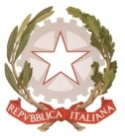 MINISTERO  DELL’ ISTRUZIONE, DELL’UNIVERSITA’, DELLA RICERCAUFFICIO SCOLASTICO REGIONALE PER IL LAZIOLICEO SCIENTIFICO STATALETALETERoma, 19/10/2018Ai docentiAgli alunniai GenitoriAlla DSGA Sig.ra P. LeoniAl personale ATASito webCIRCOLARE n. 73Oggetto:  RETTIFICA Circ. 28 del 26/09/2018 : Inizio corso FCE II Livello. Si comunica che quest’anno il  corso FCE di II° livello sarà tenuto dalla prof.ssa Piera Castelluccio.	Il corso si svolgerà il giovedì dalle ore 14.45 alle 16.45.	Il costo del corso è di € 150,00 per interni e € 180,00 per esterni; pertanto coloro che hanno già versato € 130,00 dovranno effettuare un versamento a saldo di € 20,00.La ricevuta  attestante l’avvenuto pagamento (tramite bollettino di c/c, telematico, bonifico, ecc. utilizzando l’IBAN del Liceo reperibile sul sito) deve essere consegnata in Segreteria (Sig.ra Danila)  entro il 31/10/2018.L’inizio del corso è previsto per il 08/11/2018.Docente referente Prof.ssa Leoni CristinaProf.ssa Antonella BracciottiIL DIRIGENTE SCOLASTICO							    (Prof. Alberto Cataneo)							  (Firma autografa sostituita a mezzo stampa Ai sensi dell’art.3 comma 2 del d.lgs. n.39/1993)